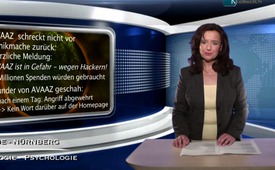 Mit AVAAZ kurz die Welt retten?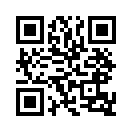 »Was ist AVAAZ?
Gegründet Anfang 2007 als
Kind der US-Organisationen
„ResPublica“ und „MoveOn“.
Die AVAAZ-Macher (dabei
dreht sich vieles um ...»Was ist AVAAZ?
Gegründet Anfang 2007 als
Kind der US-Organisationen
„ResPublica“ und „MoveOn“.
Die AVAAZ-Macher (dabei
dreht sich vieles um Ricken
Patel, Geschäftsführer von
AVAAZ) haben Verbindungen
zur Rockefeller- und Bill Gates-
Foundation, aber auch zu anderen
international agierenden
Polit-Organisationen wie „International
Crisis Group“ (mit Al
Gore, Joschka Fischer im Beirat
und Volker Rühe als externer
Berater – alles nicht gerade
Freunde des Weltfriedens).
Was will AVAAZ?
Menschen wollen Gutes tun,
also bietet man ihnen die Möglichkeit
– ohne den Obrigkeiten
in die Quere zu kommen – das
ist die Geschäftsidee. Was aus
der jeweiligen Kampagne geworden
ist, erfährst du nie.
Aber du hast vielleicht dein Gewissen
erleichtert und deine
Adresse abgegeben.
Was hat AVAAZ davon?
Ca. 14 Mio. „Mitglieder“-Daten,
Einnahmen von Spendern
und Sponsoren. Sogar durch
Panikmache, wie vor kurzem:
AVAAZ sei in Gefahr, eine
Hackerkampagne versuche die
Plattform zu zerstören, es würden
Millionen Spenden der
Mitglieder und ihrer Freunde
gebraucht, um denen das Handwerk
zu legen. Und das
„Wunder von AVAAZ“ geschah:
Innerhalb eines Tages
war der Angriff abgewehrt,
kein Wort auf der Homepage
darüber, über die Spenden
schon gar nicht. Und die Kampagnen
jagten einander wieder.
Wie wirbt AVAAZ?
Mit Themen, die weltweit die
Menschen bewegen – immer
kurz vor der Katastrophe. Dein
Mausklick und der deiner
Freunde verhindert sie. Wer
nicht klickt, ist schuld wenn
Genitalverstümmelung an Mädchen,
Steinigung von Frauen,
Vergewaltigungen, Kriege weitergehen,
Delfine und Bienen
nicht gerettet werden, die Armut
nicht aufhört und der Planet
zerstört wird ...«
Doch wie sollen wir die Welt
verändern, wenn wir uns nicht
selbst verändern und lernen,
die Verantwortung für sie zu
übernehmen und uns dafür zusammenzuschließen?von OriginaltextQuellen:http://www.linksdiagonal.de/2013/02/07/muss-nur-noch-schnell-die-welt-retten-avaaz/Das könnte Sie auch interessieren:---Kla.TV – Die anderen Nachrichten ... frei – unabhängig – unzensiert ...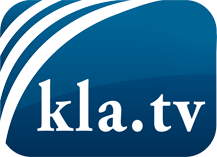 was die Medien nicht verschweigen sollten ...wenig Gehörtes vom Volk, für das Volk ...tägliche News ab 19:45 Uhr auf www.kla.tvDranbleiben lohnt sich!Kostenloses Abonnement mit wöchentlichen News per E-Mail erhalten Sie unter: www.kla.tv/aboSicherheitshinweis:Gegenstimmen werden leider immer weiter zensiert und unterdrückt. Solange wir nicht gemäß den Interessen und Ideologien der Systempresse berichten, müssen wir jederzeit damit rechnen, dass Vorwände gesucht werden, um Kla.TV zu sperren oder zu schaden.Vernetzen Sie sich darum heute noch internetunabhängig!
Klicken Sie hier: www.kla.tv/vernetzungLizenz:    Creative Commons-Lizenz mit Namensnennung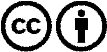 Verbreitung und Wiederaufbereitung ist mit Namensnennung erwünscht! Das Material darf jedoch nicht aus dem Kontext gerissen präsentiert werden. Mit öffentlichen Geldern (GEZ, Serafe, GIS, ...) finanzierte Institutionen ist die Verwendung ohne Rückfrage untersagt. Verstöße können strafrechtlich verfolgt werden.